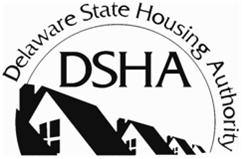 HOUSING DEVELOPMENT FUND (HDF)2024 STATEWIDE EMERGENCY REPAIR PROGRAM (SERP)APPLICATION:  PART IWhen entering information, please use the “tab” key.  Do not use the “enter” key.APPLICANT INFORMATIONAPPLICANT INFORMATIONAPPLICANT INFORMATIONAPPLICANT INFORMATIONAPPLICANT INFORMATIONAPPLICANT INFORMATIONAPPLICANT INFORMATIONAPPLICANT INFORMATIONAPPLICANT INFORMATIONAPPLICANT INFORMATIONAPPLICANT INFORMATIONAPPLICANT INFORMATIONAPPLICANT INFORMATIONAPPLICANT INFORMATIONAPPLICANT INFORMATIONAPPLICANT INFORMATIONAPPLICANT INFORMATIONAPPLICANT INFORMATIONAPPLICANT INFORMATIONApplicant Name:Applicant Name:Applicant Name:Applicant Name:Applicant Name:Applicant Name:Address:Address:Address:Address:City:City:State:State:State:Zip Code:Zip Code:Phone:Phone:Phone:E-mail:E-mail:E-mail:Applicant Type:   (Check one)Applicant Type:   (Check one)Applicant Type:   (Check one)Applicant Type:   (Check one)Applicant Type:   (Check one)Applicant Type:   (Check one)Applicant Type:   (Check one)Applicant Type:   (Check one)501(C)(3) nonprofit501(C)(3) nonprofit501(C)(3) nonprofit501(C)(3) nonprofit501(C)(3) nonprofitOtherOtherLocal jurisdiction responsible for CDBG programsLocal jurisdiction responsible for CDBG programsLocal jurisdiction responsible for CDBG programsLocal jurisdiction responsible for CDBG programsLocal jurisdiction responsible for CDBG programsLocal jurisdiction responsible for CDBG programsLocal jurisdiction responsible for CDBG programsLocal jurisdiction responsible for CDBG programsLocal jurisdiction responsible for CDBG programsLocal jurisdiction responsible for CDBG programsLocal jurisdiction responsible for CDBG programsLocal jurisdiction responsible for CDBG programsLocal jurisdiction responsible for CDBG programsLocal jurisdiction responsible for CDBG programsLocal jurisdiction responsible for CDBG programsLocal jurisdiction responsible for CDBG programsLocal jurisdiction responsible for CDBG programsLocal jurisdiction responsible for CDBG programsAPPLICANT CONTACT PERSONAPPLICANT CONTACT PERSONAPPLICANT CONTACT PERSONAPPLICANT CONTACT PERSONAPPLICANT CONTACT PERSONAPPLICANT CONTACT PERSONAPPLICANT CONTACT PERSONAPPLICANT CONTACT PERSONAPPLICANT CONTACT PERSONAPPLICANT CONTACT PERSONAPPLICANT CONTACT PERSONAPPLICANT CONTACT PERSONAPPLICANT CONTACT PERSONAPPLICANT CONTACT PERSONAPPLICANT CONTACT PERSONAPPLICANT CONTACT PERSONAPPLICANT CONTACT PERSONAPPLICANT CONTACT PERSONAPPLICANT CONTACT PERSONName:Name:Name:Name:Name:Address:Address:Address:Address:Address:City:City:City:City:City:State:State:State:Zip Code:Zip Code:Phone:Phone:Phone:Phone:Phone:E-mail:E-mail:E-mail:PROGRAM INFORMATIONPROGRAM INFORMATIONPROGRAM INFORMATIONPROGRAM INFORMATIONPROGRAM INFORMATIONPROGRAM INFORMATIONPROGRAM INFORMATIONPROGRAM INFORMATIONPROGRAM INFORMATIONPROGRAM INFORMATIONPROGRAM INFORMATIONPROGRAM INFORMATIONPROGRAM INFORMATIONPROGRAM INFORMATIONPROGRAM INFORMATIONPROGRAM INFORMATIONPROGRAM INFORMATIONPROGRAM INFORMATIONPROGRAM INFORMATIONProgram Name:Program Name:Program Name:Program Name:Program Name:Brief Description of Program Location (400 maximum characters):Brief Description of Program Location (400 maximum characters):Brief Description of Program Location (400 maximum characters):Brief Description of Program Location (400 maximum characters):Brief Description of Program Location (400 maximum characters):Brief Description of Program Location (400 maximum characters):Brief Description of Program Location (400 maximum characters):Brief Description of Program Location (400 maximum characters):Brief Description of Program Location (400 maximum characters):Brief Description of Program Location (400 maximum characters):Brief Description of Program Location (400 maximum characters):Brief Description of Program Location (400 maximum characters):Brief Description of Program Location (400 maximum characters):Brief Description of Program Location (400 maximum characters):Brief Description of Program Location (400 maximum characters):Brief Description of Program Location (400 maximum characters):Brief Description of Program Location (400 maximum characters):Brief Description of Program Location (400 maximum characters):Brief Description of Program Location (400 maximum characters):Census Tract(s):Census Tract(s):Census Tract(s):Census Tract(s):Census Tract(s):Proposed Eligible Activities:  Proposed Eligible Activities:  Proposed Eligible Activities:  Proposed Eligible Activities:  Proposed Eligible Activities:  Proposed Eligible Activities:  Proposed Eligible Activities:  Proposed Eligible Activities:  Proposed Eligible Activities:  Proposed Eligible Activities:  Proposed Eligible Activities:  Proposed Eligible Activities:  Proposed Eligible Activities:  Proposed Eligible Activities:  Proposed Eligible Activities:  Proposed Eligible Activities:  Proposed Eligible Activities:  Proposed Eligible Activities:  Proposed Eligible Activities:  Applicant agrees to perform only emergency-type repairs as defined by DSHA in the ERP guidelines?                                                                                                                                                 YES  NOApplicant agrees to perform only emergency-type repairs as defined by DSHA in the ERP guidelines?                                                                                                                                                 YES  NOApplicant agrees to perform only emergency-type repairs as defined by DSHA in the ERP guidelines?                                                                                                                                                 YES  NOApplicant agrees to perform only emergency-type repairs as defined by DSHA in the ERP guidelines?                                                                                                                                                 YES  NOApplicant agrees to perform only emergency-type repairs as defined by DSHA in the ERP guidelines?                                                                                                                                                 YES  NOApplicant agrees to perform only emergency-type repairs as defined by DSHA in the ERP guidelines?                                                                                                                                                 YES  NOApplicant agrees to perform only emergency-type repairs as defined by DSHA in the ERP guidelines?                                                                                                                                                 YES  NOApplicant agrees to perform only emergency-type repairs as defined by DSHA in the ERP guidelines?                                                                                                                                                 YES  NOApplicant agrees to perform only emergency-type repairs as defined by DSHA in the ERP guidelines?                                                                                                                                                 YES  NOApplicant agrees to perform only emergency-type repairs as defined by DSHA in the ERP guidelines?                                                                                                                                                 YES  NOApplicant agrees to perform only emergency-type repairs as defined by DSHA in the ERP guidelines?                                                                                                                                                 YES  NOApplicant agrees to perform only emergency-type repairs as defined by DSHA in the ERP guidelines?                                                                                                                                                 YES  NOApplicant agrees to perform only emergency-type repairs as defined by DSHA in the ERP guidelines?                                                                                                                                                 YES  NOApplicant agrees to perform only emergency-type repairs as defined by DSHA in the ERP guidelines?                                                                                                                                                 YES  NOApplicant agrees to perform only emergency-type repairs as defined by DSHA in the ERP guidelines?                                                                                                                                                 YES  NOApplicant agrees to perform only emergency-type repairs as defined by DSHA in the ERP guidelines?                                                                                                                                                 YES  NOApplicant agrees to perform only emergency-type repairs as defined by DSHA in the ERP guidelines?                                                                                                                                                 YES  NOApplicant agrees to perform only emergency-type repairs as defined by DSHA in the ERP guidelines?                                                                                                                                                 YES  NOApplicant agrees to perform only emergency-type repairs as defined by DSHA in the ERP guidelines?                                                                                                                                                 YES  NOApplicant agrees to limit repairs to $12,500 per unit/household ($17,500 per unit for roofs), unless approved by DSHA?                                                                                                                               YES  NOApplicant agrees to limit repairs to $12,500 per unit/household ($17,500 per unit for roofs), unless approved by DSHA?                                                                                                                               YES  NOApplicant agrees to limit repairs to $12,500 per unit/household ($17,500 per unit for roofs), unless approved by DSHA?                                                                                                                               YES  NOApplicant agrees to limit repairs to $12,500 per unit/household ($17,500 per unit for roofs), unless approved by DSHA?                                                                                                                               YES  NOApplicant agrees to limit repairs to $12,500 per unit/household ($17,500 per unit for roofs), unless approved by DSHA?                                                                                                                               YES  NOApplicant agrees to limit repairs to $12,500 per unit/household ($17,500 per unit for roofs), unless approved by DSHA?                                                                                                                               YES  NOApplicant agrees to limit repairs to $12,500 per unit/household ($17,500 per unit for roofs), unless approved by DSHA?                                                                                                                               YES  NOApplicant agrees to limit repairs to $12,500 per unit/household ($17,500 per unit for roofs), unless approved by DSHA?                                                                                                                               YES  NOApplicant agrees to limit repairs to $12,500 per unit/household ($17,500 per unit for roofs), unless approved by DSHA?                                                                                                                               YES  NOApplicant agrees to limit repairs to $12,500 per unit/household ($17,500 per unit for roofs), unless approved by DSHA?                                                                                                                               YES  NOApplicant agrees to limit repairs to $12,500 per unit/household ($17,500 per unit for roofs), unless approved by DSHA?                                                                                                                               YES  NOApplicant agrees to limit repairs to $12,500 per unit/household ($17,500 per unit for roofs), unless approved by DSHA?                                                                                                                               YES  NOApplicant agrees to limit repairs to $12,500 per unit/household ($17,500 per unit for roofs), unless approved by DSHA?                                                                                                                               YES  NOApplicant agrees to limit repairs to $12,500 per unit/household ($17,500 per unit for roofs), unless approved by DSHA?                                                                                                                               YES  NOApplicant agrees to limit repairs to $12,500 per unit/household ($17,500 per unit for roofs), unless approved by DSHA?                                                                                                                               YES  NOApplicant agrees to limit repairs to $12,500 per unit/household ($17,500 per unit for roofs), unless approved by DSHA?                                                                                                                               YES  NOApplicant agrees to limit repairs to $12,500 per unit/household ($17,500 per unit for roofs), unless approved by DSHA?                                                                                                                               YES  NOApplicant agrees to limit repairs to $12,500 per unit/household ($17,500 per unit for roofs), unless approved by DSHA?                                                                                                                               YES  NOApplicant agrees to limit repairs to $12,500 per unit/household ($17,500 per unit for roofs), unless approved by DSHA?                                                                                                                               YES  NOApplicant agrees to follow the service delivery, 3rd party contractor selection, homeowner eligibility and reporting requirements as defined in DSHA’s SERP guidelines?                                     YES  NOApplicant agrees to follow the service delivery, 3rd party contractor selection, homeowner eligibility and reporting requirements as defined in DSHA’s SERP guidelines?                                     YES  NOApplicant agrees to follow the service delivery, 3rd party contractor selection, homeowner eligibility and reporting requirements as defined in DSHA’s SERP guidelines?                                     YES  NOApplicant agrees to follow the service delivery, 3rd party contractor selection, homeowner eligibility and reporting requirements as defined in DSHA’s SERP guidelines?                                     YES  NOApplicant agrees to follow the service delivery, 3rd party contractor selection, homeowner eligibility and reporting requirements as defined in DSHA’s SERP guidelines?                                     YES  NOApplicant agrees to follow the service delivery, 3rd party contractor selection, homeowner eligibility and reporting requirements as defined in DSHA’s SERP guidelines?                                     YES  NOApplicant agrees to follow the service delivery, 3rd party contractor selection, homeowner eligibility and reporting requirements as defined in DSHA’s SERP guidelines?                                     YES  NOApplicant agrees to follow the service delivery, 3rd party contractor selection, homeowner eligibility and reporting requirements as defined in DSHA’s SERP guidelines?                                     YES  NOApplicant agrees to follow the service delivery, 3rd party contractor selection, homeowner eligibility and reporting requirements as defined in DSHA’s SERP guidelines?                                     YES  NOApplicant agrees to follow the service delivery, 3rd party contractor selection, homeowner eligibility and reporting requirements as defined in DSHA’s SERP guidelines?                                     YES  NOApplicant agrees to follow the service delivery, 3rd party contractor selection, homeowner eligibility and reporting requirements as defined in DSHA’s SERP guidelines?                                     YES  NOApplicant agrees to follow the service delivery, 3rd party contractor selection, homeowner eligibility and reporting requirements as defined in DSHA’s SERP guidelines?                                     YES  NOApplicant agrees to follow the service delivery, 3rd party contractor selection, homeowner eligibility and reporting requirements as defined in DSHA’s SERP guidelines?                                     YES  NOApplicant agrees to follow the service delivery, 3rd party contractor selection, homeowner eligibility and reporting requirements as defined in DSHA’s SERP guidelines?                                     YES  NOApplicant agrees to follow the service delivery, 3rd party contractor selection, homeowner eligibility and reporting requirements as defined in DSHA’s SERP guidelines?                                     YES  NOApplicant agrees to follow the service delivery, 3rd party contractor selection, homeowner eligibility and reporting requirements as defined in DSHA’s SERP guidelines?                                     YES  NOApplicant agrees to follow the service delivery, 3rd party contractor selection, homeowner eligibility and reporting requirements as defined in DSHA’s SERP guidelines?                                     YES  NOApplicant agrees to follow the service delivery, 3rd party contractor selection, homeowner eligibility and reporting requirements as defined in DSHA’s SERP guidelines?                                     YES  NOApplicant agrees to follow the service delivery, 3rd party contractor selection, homeowner eligibility and reporting requirements as defined in DSHA’s SERP guidelines?                                     YES  NOHDF FUNDING REQUESTHDF FUNDING REQUESTHDF FUNDING REQUESTHDF FUNDING REQUESTHDF FUNDING REQUESTHDF FUNDING REQUESTHDF FUNDING REQUESTHDF FUNDING REQUESTHDF FUNDING REQUESTHDF FUNDING REQUESTHDF FUNDING REQUESTHDF FUNDING REQUESTHDF FUNDING REQUESTHDF FUNDING REQUESTHDF FUNDING REQUESTHDF FUNDING REQUESTHDF FUNDING REQUESTHDF FUNDING REQUESTHDF FUNDING REQUESTTotal Funding Amount Requested:Total Funding Amount Requested:Total Funding Amount Requested:Total Funding Amount Requested:Total Funding Amount Requested:Total Funding Amount Requested:Total Funding Amount Requested:Total Funding Amount Requested:Total Funding Amount Requested:Total Funding Amount Requested:Total Funding Amount Requested:Total Funding Amount Requested:Total Funding Amount Requested:Which counties are you applying for? Which counties are you applying for? Which counties are you applying for? Which counties are you applying for? Which counties are you applying for? Which counties are you applying for? Which counties are you applying for? Which counties are you applying for? Which counties are you applying for? Which counties are you applying for? Which counties are you applying for? Which counties are you applying for? Which counties are you applying for? How many units will be proposed for emergency repairs with the funding request?How many units will be proposed for emergency repairs with the funding request?How many units will be proposed for emergency repairs with the funding request?How many units will be proposed for emergency repairs with the funding request?How many units will be proposed for emergency repairs with the funding request?How many units will be proposed for emergency repairs with the funding request?How many units will be proposed for emergency repairs with the funding request?How many units will be proposed for emergency repairs with the funding request?How many units will be proposed for emergency repairs with the funding request?How many units will be proposed for emergency repairs with the funding request?How many units will be proposed for emergency repairs with the funding request?How many units will be proposed for emergency repairs with the funding request?How many units will be proposed for emergency repairs with the funding request?TARGET INCOME/POPULATIONTARGET INCOME/POPULATIONTARGET INCOME/POPULATIONTARGET INCOME/POPULATIONTARGET INCOME/POPULATIONTARGET INCOME/POPULATIONTARGET INCOME/POPULATIONTARGET INCOME/POPULATIONTARGET INCOME/POPULATIONTARGET INCOME/POPULATIONTARGET INCOME/POPULATIONTARGET INCOME/POPULATIONTARGET INCOME/POPULATIONWhat Area Median Income’s (AMI) will your program estimate to serve by percentage?  80%AMI _________ 60% AMI_________  50%AMI_____________ 30% AMI ____________What Area Median Income’s (AMI) will your program estimate to serve by percentage?  80%AMI _________ 60% AMI_________  50%AMI_____________ 30% AMI ____________What Area Median Income’s (AMI) will your program estimate to serve by percentage?  80%AMI _________ 60% AMI_________  50%AMI_____________ 30% AMI ____________What Area Median Income’s (AMI) will your program estimate to serve by percentage?  80%AMI _________ 60% AMI_________  50%AMI_____________ 30% AMI ____________What Area Median Income’s (AMI) will your program estimate to serve by percentage?  80%AMI _________ 60% AMI_________  50%AMI_____________ 30% AMI ____________What Area Median Income’s (AMI) will your program estimate to serve by percentage?  80%AMI _________ 60% AMI_________  50%AMI_____________ 30% AMI ____________What Area Median Income’s (AMI) will your program estimate to serve by percentage?  80%AMI _________ 60% AMI_________  50%AMI_____________ 30% AMI ____________What Area Median Income’s (AMI) will your program estimate to serve by percentage?  80%AMI _________ 60% AMI_________  50%AMI_____________ 30% AMI ____________What Area Median Income’s (AMI) will your program estimate to serve by percentage?  80%AMI _________ 60% AMI_________  50%AMI_____________ 30% AMI ____________What Area Median Income’s (AMI) will your program estimate to serve by percentage?  80%AMI _________ 60% AMI_________  50%AMI_____________ 30% AMI ____________What Area Median Income’s (AMI) will your program estimate to serve by percentage?  80%AMI _________ 60% AMI_________  50%AMI_____________ 30% AMI ____________What Area Median Income’s (AMI) will your program estimate to serve by percentage?  80%AMI _________ 60% AMI_________  50%AMI_____________ 30% AMI ____________What Area Median Income’s (AMI) will your program estimate to serve by percentage?  80%AMI _________ 60% AMI_________  50%AMI_____________ 30% AMI ____________What Area Median Income’s (AMI) will your program estimate to serve by percentage?  80%AMI _________ 60% AMI_________  50%AMI_____________ 30% AMI ____________What Area Median Income’s (AMI) will your program estimate to serve by percentage?  80%AMI _________ 60% AMI_________  50%AMI_____________ 30% AMI ____________What Area Median Income’s (AMI) will your program estimate to serve by percentage?  80%AMI _________ 60% AMI_________  50%AMI_____________ 30% AMI ____________What Area Median Income’s (AMI) will your program estimate to serve by percentage?  80%AMI _________ 60% AMI_________  50%AMI_____________ 30% AMI ____________What Area Median Income’s (AMI) will your program estimate to serve by percentage?  80%AMI _________ 60% AMI_________  50%AMI_____________ 30% AMI ____________What Area Median Income’s (AMI) will your program estimate to serve by percentage?  80%AMI _________ 60% AMI_________  50%AMI_____________ 30% AMI ____________What population(s) will your program mainly target? (Check all that apply) Family; Elderly  Disabled;What population(s) will your program mainly target? (Check all that apply) Family; Elderly  Disabled;What population(s) will your program mainly target? (Check all that apply) Family; Elderly  Disabled;What population(s) will your program mainly target? (Check all that apply) Family; Elderly  Disabled;What population(s) will your program mainly target? (Check all that apply) Family; Elderly  Disabled;What population(s) will your program mainly target? (Check all that apply) Family; Elderly  Disabled;What population(s) will your program mainly target? (Check all that apply) Family; Elderly  Disabled;What population(s) will your program mainly target? (Check all that apply) Family; Elderly  Disabled;What population(s) will your program mainly target? (Check all that apply) Family; Elderly  Disabled;What population(s) will your program mainly target? (Check all that apply) Family; Elderly  Disabled;What population(s) will your program mainly target? (Check all that apply) Family; Elderly  Disabled;What population(s) will your program mainly target? (Check all that apply) Family; Elderly  Disabled;What population(s) will your program mainly target? (Check all that apply) Family; Elderly  Disabled;What population(s) will your program mainly target? (Check all that apply) Family; Elderly  Disabled;What population(s) will your program mainly target? (Check all that apply) Family; Elderly  Disabled;What population(s) will your program mainly target? (Check all that apply) Family; Elderly  Disabled;What population(s) will your program mainly target? (Check all that apply) Family; Elderly  Disabled;What population(s) will your program mainly target? (Check all that apply) Family; Elderly  Disabled;What population(s) will your program mainly target? (Check all that apply) Family; Elderly  Disabled;PARTNER INFORMATIONPARTNER INFORMATIONPARTNER INFORMATIONPARTNER INFORMATIONPARTNER INFORMATIONPARTNER INFORMATIONPARTNER INFORMATIONPARTNER INFORMATIONPARTNER INFORMATIONPARTNER INFORMATIONPARTNER INFORMATIONPARTNER INFORMATIONPARTNER INFORMATIONPARTNER INFORMATIONPARTNER INFORMATIONPARTNER INFORMATIONPARTNER INFORMATIONPARTNER INFORMATIONPARTNER INFORMATIONPartner Name:                Partner Name:                Partner Name:                Partner Name:                Partner Name:                Partner Name:                Partner Name:                Partner Name:                Partner Name:                Partner Name:                Partner Name:                Partner Name:                Partner Name:                Partner Name:                Partner Name:                Partner Name:                Partner Name:                Partner Name:                Partner Name:                Address:           Address:           Address:           Address:           Address:           Address:           Address:           Address:           Address:           Address:           Address:           Address:           Address:           Address:           Address:           Address:           Address:           Address:           Address:           City:                                                                        State:                           Zip Code:          City:                                                                        State:                           Zip Code:          City:                                                                        State:                           Zip Code:          City:                                                                        State:                           Zip Code:          City:                                                                        State:                           Zip Code:          City:                                                                        State:                           Zip Code:          City:                                                                        State:                           Zip Code:          City:                                                                        State:                           Zip Code:          City:                                                                        State:                           Zip Code:          City:                                                                        State:                           Zip Code:          City:                                                                        State:                           Zip Code:          City:                                                                        State:                           Zip Code:          City:                                                                        State:                           Zip Code:          City:                                                                        State:                           Zip Code:          City:                                                                        State:                           Zip Code:          City:                                                                        State:                           Zip Code:          City:                                                                        State:                           Zip Code:          City:                                                                        State:                           Zip Code:          City:                                                                        State:                           Zip Code:          Role:                 Role:                 Role:                 Role:                 Role:                 Role:                 Role:                 Role:                 Role:                 Role:                 Role:                 Role:                 Role:                 Role:                 Role:                 Role:                 Role:                 Role:                 Role:                 PARTNER INFORMATIONPARTNER INFORMATIONPARTNER INFORMATIONPARTNER INFORMATIONPARTNER INFORMATIONPARTNER INFORMATIONPARTNER INFORMATIONPARTNER INFORMATIONPARTNER INFORMATIONPARTNER INFORMATIONPARTNER INFORMATIONPARTNER INFORMATIONPARTNER INFORMATIONPARTNER INFORMATIONPARTNER INFORMATIONPARTNER INFORMATIONPARTNER INFORMATIONPARTNER INFORMATIONPARTNER INFORMATIONPartner Name:                    Partner Name:                    Partner Name:                    Partner Name:                    Partner Name:                    Partner Name:                    Partner Name:                    Partner Name:                    Partner Name:                    Partner Name:                    Partner Name:                    Partner Name:                    Partner Name:                    Partner Name:                    Partner Name:                    Partner Name:                    Partner Name:                    Partner Name:                    Partner Name:                    Address:                                                               State:                           Zip Code:          Address:                                                               State:                           Zip Code:          Address:                                                               State:                           Zip Code:          Address:                                                               State:                           Zip Code:          Address:                                                               State:                           Zip Code:          Address:                                                               State:                           Zip Code:          Address:                                                               State:                           Zip Code:          Address:                                                               State:                           Zip Code:          Address:                                                               State:                           Zip Code:          Address:                                                               State:                           Zip Code:          Address:                                                               State:                           Zip Code:          Address:                                                               State:                           Zip Code:          Address:                                                               State:                           Zip Code:          Address:                                                               State:                           Zip Code:          Address:                                                               State:                           Zip Code:          Address:                                                               State:                           Zip Code:          Address:                                                               State:                           Zip Code:          Address:                                                               State:                           Zip Code:          Address:                                                               State:                           Zip Code:          City:             City:             City:             City:             City:             City:             City:             City:             City:             City:             City:             City:             City:             City:             City:             City:             City:             City:             City:             Role:                Role:                Role:                Role:                Role:                Role:                Role:                Role:                Role:                Role:                Role:                Role:                Role:                Role:                Role:                Role:                Role:                Role:                Role:                QUALIFICATIONS OF APPLICANTQUALIFICATIONS OF APPLICANTQUALIFICATIONS OF APPLICANTQUALIFICATIONS OF APPLICANTQUALIFICATIONS OF APPLICANTQUALIFICATIONS OF APPLICANTQUALIFICATIONS OF APPLICANTQUALIFICATIONS OF APPLICANTQUALIFICATIONS OF APPLICANTQUALIFICATIONS OF APPLICANTQUALIFICATIONS OF APPLICANTQUALIFICATIONS OF APPLICANTQUALIFICATIONS OF APPLICANTQUALIFICATIONS OF APPLICANTQUALIFICATIONS OF APPLICANTQUALIFICATIONS OF APPLICANTQUALIFICATIONS OF APPLICANTQUALIFICATIONS OF APPLICANTQUALIFICATIONS OF APPLICANT Has the Applicant, or any director, officer, general partner, voting member, developer, and identity of interest or otherwise affiliated entity, joint venture, or 10% or greater stockholder of the Applicant, ever filed a petition of voluntary bankruptcy?  YES  NO N/A Has the Applicant, or any director, officer, general partner, voting member, developer, and identity of interest or otherwise affiliated entity, joint venture, or 10% or greater stockholder of the Applicant, ever filed a petition of voluntary bankruptcy?  YES  NO N/A Has the Applicant, or any director, officer, general partner, voting member, developer, and identity of interest or otherwise affiliated entity, joint venture, or 10% or greater stockholder of the Applicant, ever filed a petition of voluntary bankruptcy?  YES  NO N/A Has the Applicant, or any director, officer, general partner, voting member, developer, and identity of interest or otherwise affiliated entity, joint venture, or 10% or greater stockholder of the Applicant, ever filed a petition of voluntary bankruptcy?  YES  NO N/A Has the Applicant, or any director, officer, general partner, voting member, developer, and identity of interest or otherwise affiliated entity, joint venture, or 10% or greater stockholder of the Applicant, ever filed a petition of voluntary bankruptcy?  YES  NO N/A Has the Applicant, or any director, officer, general partner, voting member, developer, and identity of interest or otherwise affiliated entity, joint venture, or 10% or greater stockholder of the Applicant, ever filed a petition of voluntary bankruptcy?  YES  NO N/A Has the Applicant, or any director, officer, general partner, voting member, developer, and identity of interest or otherwise affiliated entity, joint venture, or 10% or greater stockholder of the Applicant, ever filed a petition of voluntary bankruptcy?  YES  NO N/A Has the Applicant, or any director, officer, general partner, voting member, developer, and identity of interest or otherwise affiliated entity, joint venture, or 10% or greater stockholder of the Applicant, ever filed a petition of voluntary bankruptcy?  YES  NO N/A Has the Applicant, or any director, officer, general partner, voting member, developer, and identity of interest or otherwise affiliated entity, joint venture, or 10% or greater stockholder of the Applicant, ever filed a petition of voluntary bankruptcy?  YES  NO N/A Has the Applicant, or any director, officer, general partner, voting member, developer, and identity of interest or otherwise affiliated entity, joint venture, or 10% or greater stockholder of the Applicant, ever filed a petition of voluntary bankruptcy?  YES  NO N/A Has the Applicant, or any director, officer, general partner, voting member, developer, and identity of interest or otherwise affiliated entity, joint venture, or 10% or greater stockholder of the Applicant, ever filed a petition of voluntary bankruptcy?  YES  NO N/A Has the Applicant, or any director, officer, general partner, voting member, developer, and identity of interest or otherwise affiliated entity, joint venture, or 10% or greater stockholder of the Applicant, ever filed a petition of voluntary bankruptcy?  YES  NO N/A Has the Applicant, or any director, officer, general partner, voting member, developer, and identity of interest or otherwise affiliated entity, joint venture, or 10% or greater stockholder of the Applicant, ever filed a petition of voluntary bankruptcy?  YES  NO N/A Has the Applicant, or any director, officer, general partner, voting member, developer, and identity of interest or otherwise affiliated entity, joint venture, or 10% or greater stockholder of the Applicant, ever filed a petition of voluntary bankruptcy?  YES  NO N/A Has the Applicant, or any director, officer, general partner, voting member, developer, and identity of interest or otherwise affiliated entity, joint venture, or 10% or greater stockholder of the Applicant, ever filed a petition of voluntary bankruptcy?  YES  NO N/A Has the Applicant, or any director, officer, general partner, voting member, developer, and identity of interest or otherwise affiliated entity, joint venture, or 10% or greater stockholder of the Applicant, ever filed a petition of voluntary bankruptcy?  YES  NO N/A Has the Applicant, or any director, officer, general partner, voting member, developer, and identity of interest or otherwise affiliated entity, joint venture, or 10% or greater stockholder of the Applicant, ever filed a petition of voluntary bankruptcy?  YES  NO N/A Has the Applicant, or any director, officer, general partner, voting member, developer, and identity of interest or otherwise affiliated entity, joint venture, or 10% or greater stockholder of the Applicant, ever filed a petition of voluntary bankruptcy?  YES  NO N/A Has the Applicant, or any director, officer, general partner, voting member, developer, and identity of interest or otherwise affiliated entity, joint venture, or 10% or greater stockholder of the Applicant, ever filed a petition of voluntary bankruptcy?  YES  NO N/AHas the Applicant or any Identity of Interest partner or otherwise affiliated entity of the Applicant been party to any litigation within the last five (5) years? YES  NO N/AHas the Applicant or any Identity of Interest partner or otherwise affiliated entity of the Applicant been party to any litigation within the last five (5) years? YES  NO N/AHas the Applicant or any Identity of Interest partner or otherwise affiliated entity of the Applicant been party to any litigation within the last five (5) years? YES  NO N/AHas the Applicant or any Identity of Interest partner or otherwise affiliated entity of the Applicant been party to any litigation within the last five (5) years? YES  NO N/AHas the Applicant or any Identity of Interest partner or otherwise affiliated entity of the Applicant been party to any litigation within the last five (5) years? YES  NO N/AHas the Applicant or any Identity of Interest partner or otherwise affiliated entity of the Applicant been party to any litigation within the last five (5) years? YES  NO N/AHas the Applicant or any Identity of Interest partner or otherwise affiliated entity of the Applicant been party to any litigation within the last five (5) years? YES  NO N/AHas the Applicant or any Identity of Interest partner or otherwise affiliated entity of the Applicant been party to any litigation within the last five (5) years? YES  NO N/AHas the Applicant or any Identity of Interest partner or otherwise affiliated entity of the Applicant been party to any litigation within the last five (5) years? YES  NO N/AHas the Applicant or any Identity of Interest partner or otherwise affiliated entity of the Applicant been party to any litigation within the last five (5) years? YES  NO N/AHas the Applicant or any Identity of Interest partner or otherwise affiliated entity of the Applicant been party to any litigation within the last five (5) years? YES  NO N/AHas the Applicant or any Identity of Interest partner or otherwise affiliated entity of the Applicant been party to any litigation within the last five (5) years? YES  NO N/AHas the Applicant or any Identity of Interest partner or otherwise affiliated entity of the Applicant been party to any litigation within the last five (5) years? YES  NO N/AHas the Applicant or any Identity of Interest partner or otherwise affiliated entity of the Applicant been party to any litigation within the last five (5) years? YES  NO N/AHas the Applicant or any Identity of Interest partner or otherwise affiliated entity of the Applicant been party to any litigation within the last five (5) years? YES  NO N/AHas the Applicant or any Identity of Interest partner or otherwise affiliated entity of the Applicant been party to any litigation within the last five (5) years? YES  NO N/AHas the Applicant or any Identity of Interest partner or otherwise affiliated entity of the Applicant been party to any litigation within the last five (5) years? YES  NO N/AHas the Applicant or any Identity of Interest partner or otherwise affiliated entity of the Applicant been party to any litigation within the last five (5) years? YES  NO N/AHas the Applicant or any Identity of Interest partner or otherwise affiliated entity of the Applicant been party to any litigation within the last five (5) years? YES  NO N/ADoes the Applicant have any unsatisfied judgements outstanding with any director, officer, general partner, voting member, developer, and identity of interest or otherwise affiliated entity, joint venture or 10% or greater stockholder of the Applicant? YES  NO N/ADoes the Applicant have any unsatisfied judgements outstanding with any director, officer, general partner, voting member, developer, and identity of interest or otherwise affiliated entity, joint venture or 10% or greater stockholder of the Applicant? YES  NO N/ADoes the Applicant have any unsatisfied judgements outstanding with any director, officer, general partner, voting member, developer, and identity of interest or otherwise affiliated entity, joint venture or 10% or greater stockholder of the Applicant? YES  NO N/ADoes the Applicant have any unsatisfied judgements outstanding with any director, officer, general partner, voting member, developer, and identity of interest or otherwise affiliated entity, joint venture or 10% or greater stockholder of the Applicant? YES  NO N/ADoes the Applicant have any unsatisfied judgements outstanding with any director, officer, general partner, voting member, developer, and identity of interest or otherwise affiliated entity, joint venture or 10% or greater stockholder of the Applicant? YES  NO N/ADoes the Applicant have any unsatisfied judgements outstanding with any director, officer, general partner, voting member, developer, and identity of interest or otherwise affiliated entity, joint venture or 10% or greater stockholder of the Applicant? YES  NO N/ADoes the Applicant have any unsatisfied judgements outstanding with any director, officer, general partner, voting member, developer, and identity of interest or otherwise affiliated entity, joint venture or 10% or greater stockholder of the Applicant? YES  NO N/ADoes the Applicant have any unsatisfied judgements outstanding with any director, officer, general partner, voting member, developer, and identity of interest or otherwise affiliated entity, joint venture or 10% or greater stockholder of the Applicant? YES  NO N/ADoes the Applicant have any unsatisfied judgements outstanding with any director, officer, general partner, voting member, developer, and identity of interest or otherwise affiliated entity, joint venture or 10% or greater stockholder of the Applicant? YES  NO N/ADoes the Applicant have any unsatisfied judgements outstanding with any director, officer, general partner, voting member, developer, and identity of interest or otherwise affiliated entity, joint venture or 10% or greater stockholder of the Applicant? YES  NO N/ADoes the Applicant have any unsatisfied judgements outstanding with any director, officer, general partner, voting member, developer, and identity of interest or otherwise affiliated entity, joint venture or 10% or greater stockholder of the Applicant? YES  NO N/ADoes the Applicant have any unsatisfied judgements outstanding with any director, officer, general partner, voting member, developer, and identity of interest or otherwise affiliated entity, joint venture or 10% or greater stockholder of the Applicant? YES  NO N/ADoes the Applicant have any unsatisfied judgements outstanding with any director, officer, general partner, voting member, developer, and identity of interest or otherwise affiliated entity, joint venture or 10% or greater stockholder of the Applicant? YES  NO N/ADoes the Applicant have any unsatisfied judgements outstanding with any director, officer, general partner, voting member, developer, and identity of interest or otherwise affiliated entity, joint venture or 10% or greater stockholder of the Applicant? YES  NO N/ADoes the Applicant have any unsatisfied judgements outstanding with any director, officer, general partner, voting member, developer, and identity of interest or otherwise affiliated entity, joint venture or 10% or greater stockholder of the Applicant? YES  NO N/ADoes the Applicant have any unsatisfied judgements outstanding with any director, officer, general partner, voting member, developer, and identity of interest or otherwise affiliated entity, joint venture or 10% or greater stockholder of the Applicant? YES  NO N/ADoes the Applicant have any unsatisfied judgements outstanding with any director, officer, general partner, voting member, developer, and identity of interest or otherwise affiliated entity, joint venture or 10% or greater stockholder of the Applicant? YES  NO N/ADoes the Applicant have any unsatisfied judgements outstanding with any director, officer, general partner, voting member, developer, and identity of interest or otherwise affiliated entity, joint venture or 10% or greater stockholder of the Applicant? YES  NO N/ADoes the Applicant have any unsatisfied judgements outstanding with any director, officer, general partner, voting member, developer, and identity of interest or otherwise affiliated entity, joint venture or 10% or greater stockholder of the Applicant? YES  NO N/AHas the Applicant or ownership entity required to file reports with the Federal Securities and Exchange Commission or any state agency? YES  NO N/AHas the Applicant or ownership entity required to file reports with the Federal Securities and Exchange Commission or any state agency? YES  NO N/AHas the Applicant or ownership entity required to file reports with the Federal Securities and Exchange Commission or any state agency? YES  NO N/AHas the Applicant or ownership entity required to file reports with the Federal Securities and Exchange Commission or any state agency? YES  NO N/AHas the Applicant or ownership entity required to file reports with the Federal Securities and Exchange Commission or any state agency? YES  NO N/AHas the Applicant or ownership entity required to file reports with the Federal Securities and Exchange Commission or any state agency? YES  NO N/AHas the Applicant or ownership entity required to file reports with the Federal Securities and Exchange Commission or any state agency? YES  NO N/AHas the Applicant or ownership entity required to file reports with the Federal Securities and Exchange Commission or any state agency? YES  NO N/AHas the Applicant or ownership entity required to file reports with the Federal Securities and Exchange Commission or any state agency? YES  NO N/AHas the Applicant or ownership entity required to file reports with the Federal Securities and Exchange Commission or any state agency? YES  NO N/AHas the Applicant or ownership entity required to file reports with the Federal Securities and Exchange Commission or any state agency? YES  NO N/AHas the Applicant or ownership entity required to file reports with the Federal Securities and Exchange Commission or any state agency? YES  NO N/AHas the Applicant or ownership entity required to file reports with the Federal Securities and Exchange Commission or any state agency? YES  NO N/AHas the Applicant or ownership entity required to file reports with the Federal Securities and Exchange Commission or any state agency? YES  NO N/AHas the Applicant or ownership entity required to file reports with the Federal Securities and Exchange Commission or any state agency? YES  NO N/AHas the Applicant or ownership entity required to file reports with the Federal Securities and Exchange Commission or any state agency? YES  NO N/AHas the Applicant or ownership entity required to file reports with the Federal Securities and Exchange Commission or any state agency? YES  NO N/AHas the Applicant or ownership entity required to file reports with the Federal Securities and Exchange Commission or any state agency? YES  NO N/AHas the Applicant or ownership entity required to file reports with the Federal Securities and Exchange Commission or any state agency? YES  NO N/AHas the Applicant ever been debarred or declared ineligible to participate in any federally- sponsored program or other government program? YES  NO N/AHas the Applicant ever been debarred or declared ineligible to participate in any federally- sponsored program or other government program? YES  NO N/AHas the Applicant ever been debarred or declared ineligible to participate in any federally- sponsored program or other government program? YES  NO N/AHas the Applicant ever been debarred or declared ineligible to participate in any federally- sponsored program or other government program? YES  NO N/AHas the Applicant ever been debarred or declared ineligible to participate in any federally- sponsored program or other government program? YES  NO N/AHas the Applicant ever been debarred or declared ineligible to participate in any federally- sponsored program or other government program? YES  NO N/AHas the Applicant ever been debarred or declared ineligible to participate in any federally- sponsored program or other government program? YES  NO N/AHas the Applicant ever been debarred or declared ineligible to participate in any federally- sponsored program or other government program? YES  NO N/AHas the Applicant ever been debarred or declared ineligible to participate in any federally- sponsored program or other government program? YES  NO N/AHas the Applicant ever been debarred or declared ineligible to participate in any federally- sponsored program or other government program? YES  NO N/AHas the Applicant ever been debarred or declared ineligible to participate in any federally- sponsored program or other government program? YES  NO N/AHas the Applicant ever been debarred or declared ineligible to participate in any federally- sponsored program or other government program? YES  NO N/AHas the Applicant ever been debarred or declared ineligible to participate in any federally- sponsored program or other government program? YES  NO N/AHas the Applicant ever been debarred or declared ineligible to participate in any federally- sponsored program or other government program? YES  NO N/AHas the Applicant ever been debarred or declared ineligible to participate in any federally- sponsored program or other government program? YES  NO N/AHas the Applicant ever been debarred or declared ineligible to participate in any federally- sponsored program or other government program? YES  NO N/AHas the Applicant ever been debarred or declared ineligible to participate in any federally- sponsored program or other government program? YES  NO N/AHas the Applicant ever been debarred or declared ineligible to participate in any federally- sponsored program or other government program? YES  NO N/AHas the Applicant ever been debarred or declared ineligible to participate in any federally- sponsored program or other government program? YES  NO N/A6. Does the Applicant plan to partner with other nonprofit or local jurisdictions in this program?   YES  NO N/A If yes, please explain.6. Does the Applicant plan to partner with other nonprofit or local jurisdictions in this program?   YES  NO N/A If yes, please explain.6. Does the Applicant plan to partner with other nonprofit or local jurisdictions in this program?   YES  NO N/A If yes, please explain.6. Does the Applicant plan to partner with other nonprofit or local jurisdictions in this program?   YES  NO N/A If yes, please explain.6. Does the Applicant plan to partner with other nonprofit or local jurisdictions in this program?   YES  NO N/A If yes, please explain.6. Does the Applicant plan to partner with other nonprofit or local jurisdictions in this program?   YES  NO N/A If yes, please explain.6. Does the Applicant plan to partner with other nonprofit or local jurisdictions in this program?   YES  NO N/A If yes, please explain.6. Does the Applicant plan to partner with other nonprofit or local jurisdictions in this program?   YES  NO N/A If yes, please explain.6. Does the Applicant plan to partner with other nonprofit or local jurisdictions in this program?   YES  NO N/A If yes, please explain.6. Does the Applicant plan to partner with other nonprofit or local jurisdictions in this program?   YES  NO N/A If yes, please explain.6. Does the Applicant plan to partner with other nonprofit or local jurisdictions in this program?   YES  NO N/A If yes, please explain.6. Does the Applicant plan to partner with other nonprofit or local jurisdictions in this program?   YES  NO N/A If yes, please explain.6. Does the Applicant plan to partner with other nonprofit or local jurisdictions in this program?   YES  NO N/A If yes, please explain.6. Does the Applicant plan to partner with other nonprofit or local jurisdictions in this program?   YES  NO N/A If yes, please explain.6. Does the Applicant plan to partner with other nonprofit or local jurisdictions in this program?   YES  NO N/A If yes, please explain.6. Does the Applicant plan to partner with other nonprofit or local jurisdictions in this program?   YES  NO N/A If yes, please explain.6. Does the Applicant plan to partner with other nonprofit or local jurisdictions in this program?   YES  NO N/A If yes, please explain.6. Does the Applicant plan to partner with other nonprofit or local jurisdictions in this program?   YES  NO N/A If yes, please explain.6. Does the Applicant plan to partner with other nonprofit or local jurisdictions in this program?   YES  NO N/A If yes, please explain.If yes, is answered to any of the above questions, please provide detail below:  Attach separate page if necessary.If yes, is answered to any of the above questions, please provide detail below:  Attach separate page if necessary.If yes, is answered to any of the above questions, please provide detail below:  Attach separate page if necessary.If yes, is answered to any of the above questions, please provide detail below:  Attach separate page if necessary.If yes, is answered to any of the above questions, please provide detail below:  Attach separate page if necessary.If yes, is answered to any of the above questions, please provide detail below:  Attach separate page if necessary.If yes, is answered to any of the above questions, please provide detail below:  Attach separate page if necessary.If yes, is answered to any of the above questions, please provide detail below:  Attach separate page if necessary.If yes, is answered to any of the above questions, please provide detail below:  Attach separate page if necessary.If yes, is answered to any of the above questions, please provide detail below:  Attach separate page if necessary.If yes, is answered to any of the above questions, please provide detail below:  Attach separate page if necessary.If yes, is answered to any of the above questions, please provide detail below:  Attach separate page if necessary.If yes, is answered to any of the above questions, please provide detail below:  Attach separate page if necessary.If yes, is answered to any of the above questions, please provide detail below:  Attach separate page if necessary.If yes, is answered to any of the above questions, please provide detail below:  Attach separate page if necessary.If yes, is answered to any of the above questions, please provide detail below:  Attach separate page if necessary.If yes, is answered to any of the above questions, please provide detail below:  Attach separate page if necessary.If yes, is answered to any of the above questions, please provide detail below:  Attach separate page if necessary.If yes, is answered to any of the above questions, please provide detail below:  Attach separate page if necessary.APPLICANT DECLARATIONAPPLICANT DECLARATIONAPPLICANT DECLARATIONAPPLICANT DECLARATIONAPPLICANT DECLARATIONAPPLICANT DECLARATIONAPPLICANT DECLARATIONAPPLICANT DECLARATIONAPPLICANT DECLARATIONAPPLICANT DECLARATIONAPPLICANT DECLARATIONAPPLICANT DECLARATIONAPPLICANT DECLARATIONAPPLICANT DECLARATIONAPPLICANT DECLARATIONAPPLICANT DECLARATIONAPPLICANT DECLARATIONAPPLICANT DECLARATIONAPPLICANT DECLARATIONI, the undersigned, as the primary applicant, hereby apply to the Delaware State Housing Authority (DSHA) for HDF funding and attest that the information provided is, to the best of my knowledge, accurate.The Applicant covenants and agrees that, in the event Applicant makes false statements or otherwise provides information to DSHA with the intent to mislead DSHA, or otherwise violates the rules and regulations of DSHA, in addition to any other contractual remedies available to DSHA, DSHA may impose such sanctions as the Housing Director shall deem reasonable under the circumstances as are authorized by DSHA’s rules and regulations.  In the event Applicant objects to any such sanctions in writing within thirty (30) days after notice of their imposition, Applicant shall have the right to have the imposition of sanctions reviewed at a public session of the Council on Housing (COH), and the parties agree that the COH shall have the right to recommend, modify, increase, suspend or cancel such sanctions and such decision shall be binding upon DSHA and Applicant.Furthermore, the applicant hereby certifies to DSHA that the applicant is not in any way any person who has been found guilty or pled guilty to any crime, including a felony, misdemeanor or offense involving fraud, dishonesty, deceit, breach of trust, embezzlement or any other financial crime.I/we fully understand that it is a Class A misdemeanor punishable by fines up to $2,300, up to one (1) year in prison, restitution, and other conditions as the court deems appropriate, to knowingly make any false statements concerning any of the above facts as applicable under the provisions of Title 11, Delaware Code, Section 1233.DisclaimerApplicant understands the information submitted in this application is for the purpose of applying to DSHA for funding consideration and that acceptance of such submission does not constitute approval by DSHA.I, the undersigned, as the primary applicant, hereby apply to the Delaware State Housing Authority (DSHA) for HDF funding and attest that the information provided is, to the best of my knowledge, accurate.The Applicant covenants and agrees that, in the event Applicant makes false statements or otherwise provides information to DSHA with the intent to mislead DSHA, or otherwise violates the rules and regulations of DSHA, in addition to any other contractual remedies available to DSHA, DSHA may impose such sanctions as the Housing Director shall deem reasonable under the circumstances as are authorized by DSHA’s rules and regulations.  In the event Applicant objects to any such sanctions in writing within thirty (30) days after notice of their imposition, Applicant shall have the right to have the imposition of sanctions reviewed at a public session of the Council on Housing (COH), and the parties agree that the COH shall have the right to recommend, modify, increase, suspend or cancel such sanctions and such decision shall be binding upon DSHA and Applicant.Furthermore, the applicant hereby certifies to DSHA that the applicant is not in any way any person who has been found guilty or pled guilty to any crime, including a felony, misdemeanor or offense involving fraud, dishonesty, deceit, breach of trust, embezzlement or any other financial crime.I/we fully understand that it is a Class A misdemeanor punishable by fines up to $2,300, up to one (1) year in prison, restitution, and other conditions as the court deems appropriate, to knowingly make any false statements concerning any of the above facts as applicable under the provisions of Title 11, Delaware Code, Section 1233.DisclaimerApplicant understands the information submitted in this application is for the purpose of applying to DSHA for funding consideration and that acceptance of such submission does not constitute approval by DSHA.I, the undersigned, as the primary applicant, hereby apply to the Delaware State Housing Authority (DSHA) for HDF funding and attest that the information provided is, to the best of my knowledge, accurate.The Applicant covenants and agrees that, in the event Applicant makes false statements or otherwise provides information to DSHA with the intent to mislead DSHA, or otherwise violates the rules and regulations of DSHA, in addition to any other contractual remedies available to DSHA, DSHA may impose such sanctions as the Housing Director shall deem reasonable under the circumstances as are authorized by DSHA’s rules and regulations.  In the event Applicant objects to any such sanctions in writing within thirty (30) days after notice of their imposition, Applicant shall have the right to have the imposition of sanctions reviewed at a public session of the Council on Housing (COH), and the parties agree that the COH shall have the right to recommend, modify, increase, suspend or cancel such sanctions and such decision shall be binding upon DSHA and Applicant.Furthermore, the applicant hereby certifies to DSHA that the applicant is not in any way any person who has been found guilty or pled guilty to any crime, including a felony, misdemeanor or offense involving fraud, dishonesty, deceit, breach of trust, embezzlement or any other financial crime.I/we fully understand that it is a Class A misdemeanor punishable by fines up to $2,300, up to one (1) year in prison, restitution, and other conditions as the court deems appropriate, to knowingly make any false statements concerning any of the above facts as applicable under the provisions of Title 11, Delaware Code, Section 1233.DisclaimerApplicant understands the information submitted in this application is for the purpose of applying to DSHA for funding consideration and that acceptance of such submission does not constitute approval by DSHA.I, the undersigned, as the primary applicant, hereby apply to the Delaware State Housing Authority (DSHA) for HDF funding and attest that the information provided is, to the best of my knowledge, accurate.The Applicant covenants and agrees that, in the event Applicant makes false statements or otherwise provides information to DSHA with the intent to mislead DSHA, or otherwise violates the rules and regulations of DSHA, in addition to any other contractual remedies available to DSHA, DSHA may impose such sanctions as the Housing Director shall deem reasonable under the circumstances as are authorized by DSHA’s rules and regulations.  In the event Applicant objects to any such sanctions in writing within thirty (30) days after notice of their imposition, Applicant shall have the right to have the imposition of sanctions reviewed at a public session of the Council on Housing (COH), and the parties agree that the COH shall have the right to recommend, modify, increase, suspend or cancel such sanctions and such decision shall be binding upon DSHA and Applicant.Furthermore, the applicant hereby certifies to DSHA that the applicant is not in any way any person who has been found guilty or pled guilty to any crime, including a felony, misdemeanor or offense involving fraud, dishonesty, deceit, breach of trust, embezzlement or any other financial crime.I/we fully understand that it is a Class A misdemeanor punishable by fines up to $2,300, up to one (1) year in prison, restitution, and other conditions as the court deems appropriate, to knowingly make any false statements concerning any of the above facts as applicable under the provisions of Title 11, Delaware Code, Section 1233.DisclaimerApplicant understands the information submitted in this application is for the purpose of applying to DSHA for funding consideration and that acceptance of such submission does not constitute approval by DSHA.I, the undersigned, as the primary applicant, hereby apply to the Delaware State Housing Authority (DSHA) for HDF funding and attest that the information provided is, to the best of my knowledge, accurate.The Applicant covenants and agrees that, in the event Applicant makes false statements or otherwise provides information to DSHA with the intent to mislead DSHA, or otherwise violates the rules and regulations of DSHA, in addition to any other contractual remedies available to DSHA, DSHA may impose such sanctions as the Housing Director shall deem reasonable under the circumstances as are authorized by DSHA’s rules and regulations.  In the event Applicant objects to any such sanctions in writing within thirty (30) days after notice of their imposition, Applicant shall have the right to have the imposition of sanctions reviewed at a public session of the Council on Housing (COH), and the parties agree that the COH shall have the right to recommend, modify, increase, suspend or cancel such sanctions and such decision shall be binding upon DSHA and Applicant.Furthermore, the applicant hereby certifies to DSHA that the applicant is not in any way any person who has been found guilty or pled guilty to any crime, including a felony, misdemeanor or offense involving fraud, dishonesty, deceit, breach of trust, embezzlement or any other financial crime.I/we fully understand that it is a Class A misdemeanor punishable by fines up to $2,300, up to one (1) year in prison, restitution, and other conditions as the court deems appropriate, to knowingly make any false statements concerning any of the above facts as applicable under the provisions of Title 11, Delaware Code, Section 1233.DisclaimerApplicant understands the information submitted in this application is for the purpose of applying to DSHA for funding consideration and that acceptance of such submission does not constitute approval by DSHA.I, the undersigned, as the primary applicant, hereby apply to the Delaware State Housing Authority (DSHA) for HDF funding and attest that the information provided is, to the best of my knowledge, accurate.The Applicant covenants and agrees that, in the event Applicant makes false statements or otherwise provides information to DSHA with the intent to mislead DSHA, or otherwise violates the rules and regulations of DSHA, in addition to any other contractual remedies available to DSHA, DSHA may impose such sanctions as the Housing Director shall deem reasonable under the circumstances as are authorized by DSHA’s rules and regulations.  In the event Applicant objects to any such sanctions in writing within thirty (30) days after notice of their imposition, Applicant shall have the right to have the imposition of sanctions reviewed at a public session of the Council on Housing (COH), and the parties agree that the COH shall have the right to recommend, modify, increase, suspend or cancel such sanctions and such decision shall be binding upon DSHA and Applicant.Furthermore, the applicant hereby certifies to DSHA that the applicant is not in any way any person who has been found guilty or pled guilty to any crime, including a felony, misdemeanor or offense involving fraud, dishonesty, deceit, breach of trust, embezzlement or any other financial crime.I/we fully understand that it is a Class A misdemeanor punishable by fines up to $2,300, up to one (1) year in prison, restitution, and other conditions as the court deems appropriate, to knowingly make any false statements concerning any of the above facts as applicable under the provisions of Title 11, Delaware Code, Section 1233.DisclaimerApplicant understands the information submitted in this application is for the purpose of applying to DSHA for funding consideration and that acceptance of such submission does not constitute approval by DSHA.I, the undersigned, as the primary applicant, hereby apply to the Delaware State Housing Authority (DSHA) for HDF funding and attest that the information provided is, to the best of my knowledge, accurate.The Applicant covenants and agrees that, in the event Applicant makes false statements or otherwise provides information to DSHA with the intent to mislead DSHA, or otherwise violates the rules and regulations of DSHA, in addition to any other contractual remedies available to DSHA, DSHA may impose such sanctions as the Housing Director shall deem reasonable under the circumstances as are authorized by DSHA’s rules and regulations.  In the event Applicant objects to any such sanctions in writing within thirty (30) days after notice of their imposition, Applicant shall have the right to have the imposition of sanctions reviewed at a public session of the Council on Housing (COH), and the parties agree that the COH shall have the right to recommend, modify, increase, suspend or cancel such sanctions and such decision shall be binding upon DSHA and Applicant.Furthermore, the applicant hereby certifies to DSHA that the applicant is not in any way any person who has been found guilty or pled guilty to any crime, including a felony, misdemeanor or offense involving fraud, dishonesty, deceit, breach of trust, embezzlement or any other financial crime.I/we fully understand that it is a Class A misdemeanor punishable by fines up to $2,300, up to one (1) year in prison, restitution, and other conditions as the court deems appropriate, to knowingly make any false statements concerning any of the above facts as applicable under the provisions of Title 11, Delaware Code, Section 1233.DisclaimerApplicant understands the information submitted in this application is for the purpose of applying to DSHA for funding consideration and that acceptance of such submission does not constitute approval by DSHA.I, the undersigned, as the primary applicant, hereby apply to the Delaware State Housing Authority (DSHA) for HDF funding and attest that the information provided is, to the best of my knowledge, accurate.The Applicant covenants and agrees that, in the event Applicant makes false statements or otherwise provides information to DSHA with the intent to mislead DSHA, or otherwise violates the rules and regulations of DSHA, in addition to any other contractual remedies available to DSHA, DSHA may impose such sanctions as the Housing Director shall deem reasonable under the circumstances as are authorized by DSHA’s rules and regulations.  In the event Applicant objects to any such sanctions in writing within thirty (30) days after notice of their imposition, Applicant shall have the right to have the imposition of sanctions reviewed at a public session of the Council on Housing (COH), and the parties agree that the COH shall have the right to recommend, modify, increase, suspend or cancel such sanctions and such decision shall be binding upon DSHA and Applicant.Furthermore, the applicant hereby certifies to DSHA that the applicant is not in any way any person who has been found guilty or pled guilty to any crime, including a felony, misdemeanor or offense involving fraud, dishonesty, deceit, breach of trust, embezzlement or any other financial crime.I/we fully understand that it is a Class A misdemeanor punishable by fines up to $2,300, up to one (1) year in prison, restitution, and other conditions as the court deems appropriate, to knowingly make any false statements concerning any of the above facts as applicable under the provisions of Title 11, Delaware Code, Section 1233.DisclaimerApplicant understands the information submitted in this application is for the purpose of applying to DSHA for funding consideration and that acceptance of such submission does not constitute approval by DSHA.I, the undersigned, as the primary applicant, hereby apply to the Delaware State Housing Authority (DSHA) for HDF funding and attest that the information provided is, to the best of my knowledge, accurate.The Applicant covenants and agrees that, in the event Applicant makes false statements or otherwise provides information to DSHA with the intent to mislead DSHA, or otherwise violates the rules and regulations of DSHA, in addition to any other contractual remedies available to DSHA, DSHA may impose such sanctions as the Housing Director shall deem reasonable under the circumstances as are authorized by DSHA’s rules and regulations.  In the event Applicant objects to any such sanctions in writing within thirty (30) days after notice of their imposition, Applicant shall have the right to have the imposition of sanctions reviewed at a public session of the Council on Housing (COH), and the parties agree that the COH shall have the right to recommend, modify, increase, suspend or cancel such sanctions and such decision shall be binding upon DSHA and Applicant.Furthermore, the applicant hereby certifies to DSHA that the applicant is not in any way any person who has been found guilty or pled guilty to any crime, including a felony, misdemeanor or offense involving fraud, dishonesty, deceit, breach of trust, embezzlement or any other financial crime.I/we fully understand that it is a Class A misdemeanor punishable by fines up to $2,300, up to one (1) year in prison, restitution, and other conditions as the court deems appropriate, to knowingly make any false statements concerning any of the above facts as applicable under the provisions of Title 11, Delaware Code, Section 1233.DisclaimerApplicant understands the information submitted in this application is for the purpose of applying to DSHA for funding consideration and that acceptance of such submission does not constitute approval by DSHA.I, the undersigned, as the primary applicant, hereby apply to the Delaware State Housing Authority (DSHA) for HDF funding and attest that the information provided is, to the best of my knowledge, accurate.The Applicant covenants and agrees that, in the event Applicant makes false statements or otherwise provides information to DSHA with the intent to mislead DSHA, or otherwise violates the rules and regulations of DSHA, in addition to any other contractual remedies available to DSHA, DSHA may impose such sanctions as the Housing Director shall deem reasonable under the circumstances as are authorized by DSHA’s rules and regulations.  In the event Applicant objects to any such sanctions in writing within thirty (30) days after notice of their imposition, Applicant shall have the right to have the imposition of sanctions reviewed at a public session of the Council on Housing (COH), and the parties agree that the COH shall have the right to recommend, modify, increase, suspend or cancel such sanctions and such decision shall be binding upon DSHA and Applicant.Furthermore, the applicant hereby certifies to DSHA that the applicant is not in any way any person who has been found guilty or pled guilty to any crime, including a felony, misdemeanor or offense involving fraud, dishonesty, deceit, breach of trust, embezzlement or any other financial crime.I/we fully understand that it is a Class A misdemeanor punishable by fines up to $2,300, up to one (1) year in prison, restitution, and other conditions as the court deems appropriate, to knowingly make any false statements concerning any of the above facts as applicable under the provisions of Title 11, Delaware Code, Section 1233.DisclaimerApplicant understands the information submitted in this application is for the purpose of applying to DSHA for funding consideration and that acceptance of such submission does not constitute approval by DSHA.I, the undersigned, as the primary applicant, hereby apply to the Delaware State Housing Authority (DSHA) for HDF funding and attest that the information provided is, to the best of my knowledge, accurate.The Applicant covenants and agrees that, in the event Applicant makes false statements or otherwise provides information to DSHA with the intent to mislead DSHA, or otherwise violates the rules and regulations of DSHA, in addition to any other contractual remedies available to DSHA, DSHA may impose such sanctions as the Housing Director shall deem reasonable under the circumstances as are authorized by DSHA’s rules and regulations.  In the event Applicant objects to any such sanctions in writing within thirty (30) days after notice of their imposition, Applicant shall have the right to have the imposition of sanctions reviewed at a public session of the Council on Housing (COH), and the parties agree that the COH shall have the right to recommend, modify, increase, suspend or cancel such sanctions and such decision shall be binding upon DSHA and Applicant.Furthermore, the applicant hereby certifies to DSHA that the applicant is not in any way any person who has been found guilty or pled guilty to any crime, including a felony, misdemeanor or offense involving fraud, dishonesty, deceit, breach of trust, embezzlement or any other financial crime.I/we fully understand that it is a Class A misdemeanor punishable by fines up to $2,300, up to one (1) year in prison, restitution, and other conditions as the court deems appropriate, to knowingly make any false statements concerning any of the above facts as applicable under the provisions of Title 11, Delaware Code, Section 1233.DisclaimerApplicant understands the information submitted in this application is for the purpose of applying to DSHA for funding consideration and that acceptance of such submission does not constitute approval by DSHA.I, the undersigned, as the primary applicant, hereby apply to the Delaware State Housing Authority (DSHA) for HDF funding and attest that the information provided is, to the best of my knowledge, accurate.The Applicant covenants and agrees that, in the event Applicant makes false statements or otherwise provides information to DSHA with the intent to mislead DSHA, or otherwise violates the rules and regulations of DSHA, in addition to any other contractual remedies available to DSHA, DSHA may impose such sanctions as the Housing Director shall deem reasonable under the circumstances as are authorized by DSHA’s rules and regulations.  In the event Applicant objects to any such sanctions in writing within thirty (30) days after notice of their imposition, Applicant shall have the right to have the imposition of sanctions reviewed at a public session of the Council on Housing (COH), and the parties agree that the COH shall have the right to recommend, modify, increase, suspend or cancel such sanctions and such decision shall be binding upon DSHA and Applicant.Furthermore, the applicant hereby certifies to DSHA that the applicant is not in any way any person who has been found guilty or pled guilty to any crime, including a felony, misdemeanor or offense involving fraud, dishonesty, deceit, breach of trust, embezzlement or any other financial crime.I/we fully understand that it is a Class A misdemeanor punishable by fines up to $2,300, up to one (1) year in prison, restitution, and other conditions as the court deems appropriate, to knowingly make any false statements concerning any of the above facts as applicable under the provisions of Title 11, Delaware Code, Section 1233.DisclaimerApplicant understands the information submitted in this application is for the purpose of applying to DSHA for funding consideration and that acceptance of such submission does not constitute approval by DSHA.I, the undersigned, as the primary applicant, hereby apply to the Delaware State Housing Authority (DSHA) for HDF funding and attest that the information provided is, to the best of my knowledge, accurate.The Applicant covenants and agrees that, in the event Applicant makes false statements or otherwise provides information to DSHA with the intent to mislead DSHA, or otherwise violates the rules and regulations of DSHA, in addition to any other contractual remedies available to DSHA, DSHA may impose such sanctions as the Housing Director shall deem reasonable under the circumstances as are authorized by DSHA’s rules and regulations.  In the event Applicant objects to any such sanctions in writing within thirty (30) days after notice of their imposition, Applicant shall have the right to have the imposition of sanctions reviewed at a public session of the Council on Housing (COH), and the parties agree that the COH shall have the right to recommend, modify, increase, suspend or cancel such sanctions and such decision shall be binding upon DSHA and Applicant.Furthermore, the applicant hereby certifies to DSHA that the applicant is not in any way any person who has been found guilty or pled guilty to any crime, including a felony, misdemeanor or offense involving fraud, dishonesty, deceit, breach of trust, embezzlement or any other financial crime.I/we fully understand that it is a Class A misdemeanor punishable by fines up to $2,300, up to one (1) year in prison, restitution, and other conditions as the court deems appropriate, to knowingly make any false statements concerning any of the above facts as applicable under the provisions of Title 11, Delaware Code, Section 1233.DisclaimerApplicant understands the information submitted in this application is for the purpose of applying to DSHA for funding consideration and that acceptance of such submission does not constitute approval by DSHA.I, the undersigned, as the primary applicant, hereby apply to the Delaware State Housing Authority (DSHA) for HDF funding and attest that the information provided is, to the best of my knowledge, accurate.The Applicant covenants and agrees that, in the event Applicant makes false statements or otherwise provides information to DSHA with the intent to mislead DSHA, or otherwise violates the rules and regulations of DSHA, in addition to any other contractual remedies available to DSHA, DSHA may impose such sanctions as the Housing Director shall deem reasonable under the circumstances as are authorized by DSHA’s rules and regulations.  In the event Applicant objects to any such sanctions in writing within thirty (30) days after notice of their imposition, Applicant shall have the right to have the imposition of sanctions reviewed at a public session of the Council on Housing (COH), and the parties agree that the COH shall have the right to recommend, modify, increase, suspend or cancel such sanctions and such decision shall be binding upon DSHA and Applicant.Furthermore, the applicant hereby certifies to DSHA that the applicant is not in any way any person who has been found guilty or pled guilty to any crime, including a felony, misdemeanor or offense involving fraud, dishonesty, deceit, breach of trust, embezzlement or any other financial crime.I/we fully understand that it is a Class A misdemeanor punishable by fines up to $2,300, up to one (1) year in prison, restitution, and other conditions as the court deems appropriate, to knowingly make any false statements concerning any of the above facts as applicable under the provisions of Title 11, Delaware Code, Section 1233.DisclaimerApplicant understands the information submitted in this application is for the purpose of applying to DSHA for funding consideration and that acceptance of such submission does not constitute approval by DSHA.I, the undersigned, as the primary applicant, hereby apply to the Delaware State Housing Authority (DSHA) for HDF funding and attest that the information provided is, to the best of my knowledge, accurate.The Applicant covenants and agrees that, in the event Applicant makes false statements or otherwise provides information to DSHA with the intent to mislead DSHA, or otherwise violates the rules and regulations of DSHA, in addition to any other contractual remedies available to DSHA, DSHA may impose such sanctions as the Housing Director shall deem reasonable under the circumstances as are authorized by DSHA’s rules and regulations.  In the event Applicant objects to any such sanctions in writing within thirty (30) days after notice of their imposition, Applicant shall have the right to have the imposition of sanctions reviewed at a public session of the Council on Housing (COH), and the parties agree that the COH shall have the right to recommend, modify, increase, suspend or cancel such sanctions and such decision shall be binding upon DSHA and Applicant.Furthermore, the applicant hereby certifies to DSHA that the applicant is not in any way any person who has been found guilty or pled guilty to any crime, including a felony, misdemeanor or offense involving fraud, dishonesty, deceit, breach of trust, embezzlement or any other financial crime.I/we fully understand that it is a Class A misdemeanor punishable by fines up to $2,300, up to one (1) year in prison, restitution, and other conditions as the court deems appropriate, to knowingly make any false statements concerning any of the above facts as applicable under the provisions of Title 11, Delaware Code, Section 1233.DisclaimerApplicant understands the information submitted in this application is for the purpose of applying to DSHA for funding consideration and that acceptance of such submission does not constitute approval by DSHA.I, the undersigned, as the primary applicant, hereby apply to the Delaware State Housing Authority (DSHA) for HDF funding and attest that the information provided is, to the best of my knowledge, accurate.The Applicant covenants and agrees that, in the event Applicant makes false statements or otherwise provides information to DSHA with the intent to mislead DSHA, or otherwise violates the rules and regulations of DSHA, in addition to any other contractual remedies available to DSHA, DSHA may impose such sanctions as the Housing Director shall deem reasonable under the circumstances as are authorized by DSHA’s rules and regulations.  In the event Applicant objects to any such sanctions in writing within thirty (30) days after notice of their imposition, Applicant shall have the right to have the imposition of sanctions reviewed at a public session of the Council on Housing (COH), and the parties agree that the COH shall have the right to recommend, modify, increase, suspend or cancel such sanctions and such decision shall be binding upon DSHA and Applicant.Furthermore, the applicant hereby certifies to DSHA that the applicant is not in any way any person who has been found guilty or pled guilty to any crime, including a felony, misdemeanor or offense involving fraud, dishonesty, deceit, breach of trust, embezzlement or any other financial crime.I/we fully understand that it is a Class A misdemeanor punishable by fines up to $2,300, up to one (1) year in prison, restitution, and other conditions as the court deems appropriate, to knowingly make any false statements concerning any of the above facts as applicable under the provisions of Title 11, Delaware Code, Section 1233.DisclaimerApplicant understands the information submitted in this application is for the purpose of applying to DSHA for funding consideration and that acceptance of such submission does not constitute approval by DSHA.I, the undersigned, as the primary applicant, hereby apply to the Delaware State Housing Authority (DSHA) for HDF funding and attest that the information provided is, to the best of my knowledge, accurate.The Applicant covenants and agrees that, in the event Applicant makes false statements or otherwise provides information to DSHA with the intent to mislead DSHA, or otherwise violates the rules and regulations of DSHA, in addition to any other contractual remedies available to DSHA, DSHA may impose such sanctions as the Housing Director shall deem reasonable under the circumstances as are authorized by DSHA’s rules and regulations.  In the event Applicant objects to any such sanctions in writing within thirty (30) days after notice of their imposition, Applicant shall have the right to have the imposition of sanctions reviewed at a public session of the Council on Housing (COH), and the parties agree that the COH shall have the right to recommend, modify, increase, suspend or cancel such sanctions and such decision shall be binding upon DSHA and Applicant.Furthermore, the applicant hereby certifies to DSHA that the applicant is not in any way any person who has been found guilty or pled guilty to any crime, including a felony, misdemeanor or offense involving fraud, dishonesty, deceit, breach of trust, embezzlement or any other financial crime.I/we fully understand that it is a Class A misdemeanor punishable by fines up to $2,300, up to one (1) year in prison, restitution, and other conditions as the court deems appropriate, to knowingly make any false statements concerning any of the above facts as applicable under the provisions of Title 11, Delaware Code, Section 1233.DisclaimerApplicant understands the information submitted in this application is for the purpose of applying to DSHA for funding consideration and that acceptance of such submission does not constitute approval by DSHA.I, the undersigned, as the primary applicant, hereby apply to the Delaware State Housing Authority (DSHA) for HDF funding and attest that the information provided is, to the best of my knowledge, accurate.The Applicant covenants and agrees that, in the event Applicant makes false statements or otherwise provides information to DSHA with the intent to mislead DSHA, or otherwise violates the rules and regulations of DSHA, in addition to any other contractual remedies available to DSHA, DSHA may impose such sanctions as the Housing Director shall deem reasonable under the circumstances as are authorized by DSHA’s rules and regulations.  In the event Applicant objects to any such sanctions in writing within thirty (30) days after notice of their imposition, Applicant shall have the right to have the imposition of sanctions reviewed at a public session of the Council on Housing (COH), and the parties agree that the COH shall have the right to recommend, modify, increase, suspend or cancel such sanctions and such decision shall be binding upon DSHA and Applicant.Furthermore, the applicant hereby certifies to DSHA that the applicant is not in any way any person who has been found guilty or pled guilty to any crime, including a felony, misdemeanor or offense involving fraud, dishonesty, deceit, breach of trust, embezzlement or any other financial crime.I/we fully understand that it is a Class A misdemeanor punishable by fines up to $2,300, up to one (1) year in prison, restitution, and other conditions as the court deems appropriate, to knowingly make any false statements concerning any of the above facts as applicable under the provisions of Title 11, Delaware Code, Section 1233.DisclaimerApplicant understands the information submitted in this application is for the purpose of applying to DSHA for funding consideration and that acceptance of such submission does not constitute approval by DSHA.I, the undersigned, as the primary applicant, hereby apply to the Delaware State Housing Authority (DSHA) for HDF funding and attest that the information provided is, to the best of my knowledge, accurate.The Applicant covenants and agrees that, in the event Applicant makes false statements or otherwise provides information to DSHA with the intent to mislead DSHA, or otherwise violates the rules and regulations of DSHA, in addition to any other contractual remedies available to DSHA, DSHA may impose such sanctions as the Housing Director shall deem reasonable under the circumstances as are authorized by DSHA’s rules and regulations.  In the event Applicant objects to any such sanctions in writing within thirty (30) days after notice of their imposition, Applicant shall have the right to have the imposition of sanctions reviewed at a public session of the Council on Housing (COH), and the parties agree that the COH shall have the right to recommend, modify, increase, suspend or cancel such sanctions and such decision shall be binding upon DSHA and Applicant.Furthermore, the applicant hereby certifies to DSHA that the applicant is not in any way any person who has been found guilty or pled guilty to any crime, including a felony, misdemeanor or offense involving fraud, dishonesty, deceit, breach of trust, embezzlement or any other financial crime.I/we fully understand that it is a Class A misdemeanor punishable by fines up to $2,300, up to one (1) year in prison, restitution, and other conditions as the court deems appropriate, to knowingly make any false statements concerning any of the above facts as applicable under the provisions of Title 11, Delaware Code, Section 1233.DisclaimerApplicant understands the information submitted in this application is for the purpose of applying to DSHA for funding consideration and that acceptance of such submission does not constitute approval by DSHA.Legal Name of Applicant:Legal Name of Applicant:Legal Name of Applicant:Legal Name of Applicant:Legal Name of Applicant:Legal Name of Applicant:Legal Name of Applicant:Name of Authorized Signer:Name of Authorized Signer:Name of Authorized Signer:Name of Authorized Signer:Name of Authorized Signer:Name of Authorized Signer:Name of Authorized Signer:Title of Authorized Signer:Title of Authorized Signer:Title of Authorized Signer:Title of Authorized Signer:Title of Authorized Signer:Title of Authorized Signer:Title of Authorized Signer:Signature:Signature:Signature:Signature:Signature:Signature:Signature: